ЧЕРКАСЬКА ОБЛАСНА РАДАГОЛОВАР О З П О Р Я Д Ж Е Н Н Я11.06.2021                                                                                       № 187-рПро покладаннявиконання обов’язків директорана БИЧКОВУ Н.Д.Відповідно до статті 55 Закону України «Про місцеве самоврядування
в Україні», підпункту 3 пункту 3 рішення обласної ради від 16.12.2016
№ 10-18/VIІ «Про управління суб’єктами та об’єктами спільної власності територіальних громад сіл, селищ, міст Черкаської області» (із змінами),
пункту 5 Положення про конкурсний відбір претендентів на зайняття посад керівників закладів охорони здоров’я спільної власності територіальних громад сіл, селищ, міст Черкаської області, затвердженого рішенням обласної ради 
від 19.02.2021 № 5-14/VІІІ, враховуючи розпорядження голови обласної ради від 10.06.2021 № 180-р «Про звільнення СИТНИКА А.П.»:1. ПОКЛАСТИ на БИЧКОВУ Надію Дмитрівну, медичного директора комунального некомерційного підприємства «Черкаський обласний дитячий багатопрофільний санаторій «Сосновий Бір» Черкаської обласної ради»,   виконання обов’язків директора комунального некомерційного підприємства «Черкаський обласний дитячий багатопрофільний санаторій «Сосновий Бір» Черкаської обласної ради» із 17.06.2021 до призначення керівника 
в установленому законодавством порядку.2. Головному бухгалтеру комунального некомерційного підприємства «Черкаський обласний дитячий багатопрофільний санаторій «Сосновий Бір» Черкаської обласної ради» вчинити заходи, передбачені чинним законодавством України, пов’язані з покладанням обов’язків директора 
на СКАЧКОВА А.О. 3. Контроль за виконанням розпорядження покласти на заступника голови обласної ради ДОМАНСЬКОГО В.М. та управління юридичного забезпечення та роботи з персоналом виконавчого апарату обласної ради.Підстава: заява БИЧКОВОЇ Н.Д. від 10.06.2021.Голова									А. ПІДГОРНИЙ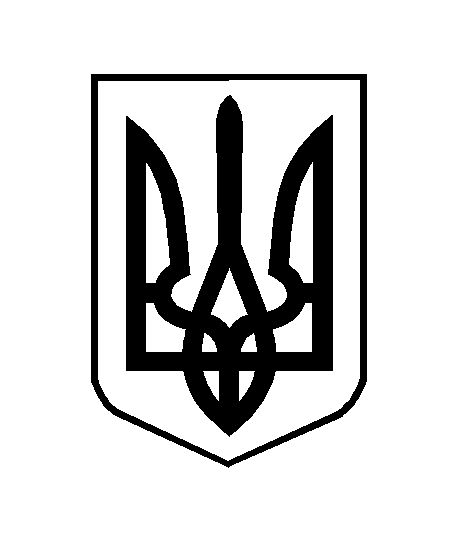 